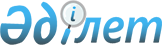 О внесении изменений в решение Туркестанского областного маслихата от 9 декабря 2019 года № 44/472-VI "Об областном бюджете на 2020-2022 годы"
					
			С истёкшим сроком
			
			
		
					Решение Туркестанского областного маслихата от 11 декабря 2020 года № 54/556-VI. Зарегистрировано Департаментом юстиции Туркестанской области 14 декабря 2020 года № 5946. Прекращено действие в связи с истечением срока
      В соответствии с пунктом 4 статьи 106, пунктом 1 статьи 111 Бюджетного кодекса Республики Казахстан от 4 декабря 2008 года, подпунктом 1) пункта 1 статьи 6 Закона Республики Казахстан от 23 января 2001 года "О местном государственном управлении и самоуправлении в Республике Казахстан" Туркестанский областной маслихат РЕШИЛ:
      1. Внести в решение Туркестанского областного маслихата от 9 декабря 2019 года № 44/472-VI "Об областном бюджете на 2020-2022 годы" (зарегистрировано в реестре государственной регистрации нормативных правовых актов за № 5296, опубликовано в эталонном контрольном банке нормативных правовых актов Республики Казахстан в электронном виде 19 декабря 2019 года) следующие изменения:
      пункт 1 изложить в следующей редакции:
      "1. Утвердить областной бюджет Туркестанской области на 2020-2022 годы согласно приложениям 1, 2 и 3 соответственно, в том числе на 2020 год в следующих объемах:
      1) доходы – 692 346 987 тысяч тенге, в том числе:
      налоговые поступления – 26 193 524 тысяч тенге;
      неналоговые поступления – 7 282 206 тысяч тенге;
      поступления от продажи основного капитала – 47 000 тысяч тенге;
      поступления трансфертов – 658 824 257 тысяч тенге;
      2) затраты – 731 887 956 тысяч тенге;
      3) чистое бюджетное кредитование – 52 931 726 тысяч тенге, в том числе:
      бюджетные кредиты – 58 860 060 тысяч тенге;
      погашение бюджетных кредитов – 5 928 334 тысяч тенге;
      4) сальдо по операциям с финансовыми активами – 172 039 тысяч тенге, в том числе:
      приобретение финансовых активов – 172 039 тысяч тенге;
      5) дефицит бюджета – - 92 644 734 тысяч тенге;
      6) финансирование дефицита бюджета – 92 644 734 тысяч тенге.";
      в пункте 2:
      по индивидуальному подоходному налогу с доходов, облагаемых у источника выплаты:
      строки:
      "в бюджет района Байдибек – 49,4 процента;
      Жетысайского района – 40,3 процента;
      Казыгуртского района – 32,7 процента;
      Келесского района – 50 процентов;
      Мактааральского района – 34,9 процента;
      Ордабасынского района – 66,7 процента;
      Отрарского района – 42,5 процента;
      Сайрамского района – 32 процента;
      Сарыагашского района – 42,1 процента;
      Сузакского района – 48 процентов;
      Толебийского района – 30,5 процента;
      Тюлькубасского района – 36,8 процента;
      Шардаринского района – 33,8 процента;
      города Арысь – 49,1 процента;
      города Кентау – 22,8 процента;
      города Туркестан – 85,3 процента;
      в областной бюджет:
      от района Байдибек – 50,6 процента;
      Жетысайского района – 59,7 процента;
      Казыгуртского района – 67,3 процента;
      Келесского района – 50 процентов;
      Мактааральского района – 65,1 процента;
      Ордабасынского района – 33,3 процента;
      Отрарского района – 57,5 процента;
      Сайрамского района – 68 процентов;
      Сарыагашского района – 57,9 процента;
      Сузакского района – 52 процента;
      Толебийского района – 69,5 процента;
      Тюлькубасского района – 63,2 процента;
      Шардаринского района – 66,2 процента;
      города Арысь – 50,9 процента;
      города Кентау – 77,2 процента;
      города Туркестан – 14,7 процента;"
      изложить в следующей редакции:
      "в бюджет района Байдибек – 49,4 процента;
      Жетысайского района – 40,3 процента;
      Казыгуртского района – 32,7 процента;
      Келесского района – 50 процентов;
      Мактааральского района – 34,9 процента;
      Ордабасынского района – 71,1 процента;
      Отрарского района – 42,5 процента;
      Сайрамского района – 32 процента;
      Сарыагашского района – 42,1 процента;
      Сузакского района – 36,7 процентов;
      Толебийского района – 30,5 процента;
      Тюлькубасского района – 36,8 процента;
      Шардаринского района – 33,8 процента;
      города Арысь – 49,1 процента;
      города Кентау – 22,8 процента;
      города Туркестан – 85,3 процента;
      в областной бюджет:
      от района Байдибек – 50,6 процента;
      Жетысайского района – 59,7 процента;
      Казыгуртского района – 67,3 процента;
      Келесского района – 50 процентов;
      Мактааральского района – 65,1 процента;
      Ордабасынского района – 28,9 процента;
      Отрарского района – 57,5 процента;
      Сайрамского района – 68 процентов;
      Сарыагашского района – 57,9 процента;
      Сузакского района – 63,3 процента;
      Толебийского района – 69,5 процента;
      Тюлькубасского района – 63,2 процента;
      Шардаринского района – 66,2 процента;
      города Арысь – 50,9 процента;
      города Кентау – 77,2 процента;
      города Туркестан – 14,7 процента;";
      приложение 1 к указанному решению изложить в новой редакции согласно приложению к настоящему решению.
      2. Государственному учреждению "Аппарат Туркестанского областного маслихата" в порядке, установленном законодательством Республики Казахстан, обеспечить:
      1) государственную регистрацию настоящего решения в Республиканском государственном учреждении "Департамент юстиции Туркестанской области Министерства юстиции Республики Казахстан";
      2) размещение настоящего решения на интернет-ресурсе Туркестанского областного маслихата после его официального опубликования. 
      3. Настоящее решение вводится в действие с 1 января 2020 года. Областной бюджет на 2020 год
					© 2012. РГП на ПХВ «Институт законодательства и правовой информации Республики Казахстан» Министерства юстиции Республики Казахстан
				
      Председатель сессии Туркестанского

      областного маслихата

У. Рахиев

      Секретарь Туркестанского

      областного маслихата

К. Балабиев
Приложение 1 к решению
Туркестанского областного
маслихата от 11 декабря
2020 года № 54/556-VIПриложение 1 к решению
Туркестанского областного
маслихата от 9 декабря
2019 года № 44/472-VI
Категория 
Категория 
Категория 
Наименование 
Сумма, тысяч тенге
Класс
Класс
Класс
Сумма, тысяч тенге
Подкласс
Подкласс
Сумма, тысяч тенге
1
1
1
1
2
3
I. Доходы
692 346 987
Налоговые поступления
26 193 524
1
Налоговые поступления
26 193 524
01
Подоходный налог
15 430 520
1
Корпоративный подоходный налог
2 462 669
2
Индивидуальный подоходный налог
12 967 851
03
Социальный налог
10 007 534
1
Социальный налог
10 007 534
05
Внутренние налоги на товары, работы и услуги
755 470
3
Поступления за использование природных и других ресурсов
419 603
4
Сборы за ведение предпринимательской и профессиональной деятельности
335 867
Неналоговые поступления
7 282 206
2
Неналоговые поступления
7 282 206
01
Доходы от государственной собственности
689 391
1
Поступления части чистого дохода государственных предприятий
12 575
3
Дивиденды на государственные пакеты акций, находящиеся в государственной собственности
310 944
5
Доходы от аренды имущества, находящегося в государственной собственности
21 666
7
Вознаграждения по кредитам, выданным из государственного бюджета
344 206
04
Штрафы, пени, санкции, взыскания, налагаемые государственными учреждениями, финансируемыми из государственного бюджета, а также содержащимися и финансируемыми из бюджета (сметы расходов) Национального Банка Республики Казахстан
4 288 047
1
Штрафы, пени, санкции, взыскания, налагаемые государственными учреждениями, финансируемыми из государственного бюджета, а также содержащимися и финансируемыми из бюджета (сметы расходов) Национального Банка Республики Казахстан, за исключением поступлений от организаций нефтяного сектора и в Фонд компенсации потерпевшим
4 288 047
06
Прочие неналоговые поступления
2 304 768
1
Прочие неналоговые поступления
2 304 768
Поступления от продажи основного капитала
47 000
3
Поступления от продажи основного капитала
47 000
01
Продажа государственного имущества, закрепленного за государственными учреждениями
47 000
1
Продажа государственного имущества, закрепленного за государственными учреждениями
47 000
Поступления трансфертов
658 824 257
4
Поступления трансфертов
658 824 257
01
Трансферты из нижестоящих органов государственного управления
6 745 097
2
Трансферты из районных (городов областного значения) бюджетов
6 745 097
02
Трансферты из вышестоящих органов государственного управления
644 299 160
1
Трансферты из республиканского бюджета
644 299 160
03
Трансферты в областные бюджеты, бюджеты города республиканского значения, столицы
7 780 000
1
Взаимоотношения областного бюджета, бюджетов города республиканского значения, столицы с другими областными бюджетами, бюджетами города республиканского значения, столицы
7 780 000
Функциональная группа Наименование
Функциональная группа Наименование
Функциональная группа Наименование
Функциональная группа Наименование
Функциональная группа Наименование
Сумма, тысяч тенге
Функциональная подгруппа 
Функциональная подгруппа 
Функциональная подгруппа 
Функциональная подгруппа 
Сумма, тысяч тенге
Администратор бюджетных программ 
Администратор бюджетных программ 
Администратор бюджетных программ 
Сумма, тысяч тенге
Программа 
Программа 
Сумма, тысяч тенге
1
1
1
1
2
3
II. Затраты
731 887 956
01
Государственные услуги общего характера
23 924 625
1
Представительные, исполнительные и другие органы, выполняющие общие функции государственного управления
2 969 844
110
Аппарат маслихата области
145 984
001
Услуги по обеспечению деятельности маслихата области
137 962
003
Капитальные расходы государственного органа
8 022
120
Аппарат акима области
2 237 744
001
Услуги по обеспечению деятельности акима области
2 106 598
004
Капитальные расходы государственного органа
78 451
009
Обеспечение и проведение выборов акимов городов районного значения, сел, поселков, сельских округов
32 695
113
Целевые текущие трансферты нижестоящим бюджетам
20 000
282
Ревизионная комиссия области
415 911
001
Услуги по обеспечению деятельности ревизионной комиссии области 
409 978
003
Капитальные расходы государственного органа
5 933
752
Управление общественного развития области
170 205
075
Обеспечение деятельности Ассамблеи народа Казахстана области
170 205
2
Финансовая деятельность
317 487
718
Управление государственных закупок области
110 491
001
Услуги по реализации государственной политики в области государственных закупок на местном уровне
110 491
751
Управление финансов и государственных активов области
206 996
001
Услуги по реализации государственной политики в области исполнения местного бюджета и управления коммунальной собственностью
205 125
009
Приватизация, управление коммунальным имуществом, постприватизационная деятельность и регулирование споров, связанных с этим
1 871
5
Планирование и статистическая деятельность
264 249
750
Управление стратегии и экономического развития области
264 249
001
Услуги по реализации государственной политики в области формирования и развития экономической политики, системы государственного планирования
264 249
9
Прочие государственные услуги общего характера
20 373 045
271
Управление строительства области
20 373 045
061
Развитие объектов государственных органов
20 373 045
02
Оборона
942 507
1
Военные нужды
241 962
120
Аппарат акима области
241 962
010
Мероприятия в рамках исполнения всеобщей воинской обязанности
59 985
011
Подготовка территориальной обороны и территориальная оборона областного масштаба
181 977
2
Организация работы по чрезвычайным ситуациям
700 545
120
Аппарат акима области
544 609
012
Мобилизационная подготовка и мобилизация областного масштаба
124 820
014
Предупреждение и ликвидация чрезвычайных ситуаций областного масштаба
419 789
271
Управление строительства области
96 284
002
Развитие объектов мобилизационной подготовки и чрезвычайных ситуаций
96 284
287
Территориальный орган, уполномоченных органов в области чрезвычайных ситуаций природного и техногенного характера, гражданской обороны, финансируемый из областного бюджета
59 652
004
Предупреждение и ликвидация чрезвычайных ситуаций областного масштаба
59 652
03
Общественный порядок, безопасность, правовая, судебная, уголовно-исполнительная деятельность
10 356 822
1
Правоохранительная деятельность
10 356 822
252
Исполнительный орган внутренних дел, финансируемый из областного бюджета
9 510 183
001
Услуги по реализации государственной политики в области обеспечения охраны общественного порядка и безопасности на территории области
8 873 249
003
Поощрение граждан, участвующих в охране общественного порядка
2 613
006
Капитальные расходы государственного органа
634 321
271
Управление строительства области
846 639
003
Развитие объектов органов внутренних дел 
846 639
04
Образование
105 847 164
2
Начальное, основное среднее и общее среднее образование
9 103 620
271
Управление строительства области
764 050
086
Строительство и реконструкция объектов начального, основного среднего и общего среднего образования
764 050
285
Управление физической культуры и спорта области
2 693 095
006
Дополнительное образование для детей и юношества по спорту
2 195 326
007
Общеобразовательное обучение одаренных в спорте детей в специализированных организациях образования
497 769
753
Управление развития человеческого потенциала области
5 646 475
003
Общеобразовательное обучение по специальным образовательным учебным программам
2 592 008
006
Общеобразовательное обучение одаренных детей в специализированных организациях образования
3 054 467
4
Техническое и профессиональное, послесреднее образование
16 096 111
271
Управление строительства области
2 000
099
Строительство и реконструкция объектов технического, профессионального и послесреднего образования
2 000
753
Управление развития человеческого потенциала области
15 468 793
024
Подготовка специалистов в организациях технического и профессионального образования
15 468 793
754
Управление общественного здоровья области
625 318
043
Подготовка специалистов в организациях технического и профессионального, послесреднего образования
604 537
044
Оказание социальной поддержки обучающимся по программам технического и профессионального, послесреднего образования
20 781
5
Переподготовка и повышение квалификации специалистов
4 431 335
120
Аппарат акима области
11 523
019
Обучение участников избирательного процесса
11 523
753
Управление развития человеческого потенциала области
4 311 396
052
Повышение квалификации, подготовка и переподготовка кадров в рамках Государственной программы развития продуктивной занятости и массового предпринимательства на 2017 – 2021 годы "Еңбек"
4 311 396
754
Управление общественного здоровья области
108 416
005
Повышение квалификации и переподготовка кадров
108 416
6
Высшее и послевузовское образование
913 007
753
Управление развития человеческого потенциала области
913 007
057
Подготовка специалистов с высшим, послевузовским образованием и оказание социальной поддержки обучающимся
913 007
9
Прочие услуги в области образования
75 303 091
753
Управление развития человеческого потенциала области
75 303 091
001
Услуги по реализации государственной политики на местном уровне в области развития человеческого потенциала
213 047
005
Приобретение и доставка учебников, учебно-методических комплексов для областных государственных учреждений образования
65 957
007
Проведение школьных олимпиад, внешкольных мероприятий и конкурсов областного масштаба
258 013
011
Обследование психического здоровья детей и подростков и оказание психолого-медико-педагогической консультативной помощи населению
870 250
019
Присуждение грантов областным государственным учреждениям образования за высокие показатели работы
22 171
029
Методическая работа
232 477
067
Капитальные расходы подведомственных государственных учреждений и организаций
3 016 991
113
Целевые текущие трансферты нижестоящим бюджетам
70 624 185
05
Здравоохранение
13 109 188
2
Охрана здоровья населения
4 498 607
271
Управление строительства области
3 613 112
038
Строительство и реконструкция объектов здравоохранения
3 613 112
754
Управление общественного здоровья области
885 495
007
Пропаганда здорового образа жизни
8 502
015
Возмещение лизинговых платежей по санитарному транспорту, приобретенных на условиях финансового лизинга
444 599
041
Дополнительное обеспечение гарантированного объема бесплатной медицинской помощи по решению местных представительных органов областей
432 394
3
Специализированная медицинская помощь
4 584 049
754
Управление общественного здоровья области
4 584 049
027
Централизованный закуп и хранение вакцин и других медицинских иммунобиологических препаратов для проведения иммунопрофилактики населения
4 584 049
5
Другие виды медицинской помощи
58 519
754
Управление общественного здоровья области
58 519
029
Областные базы специального медицинского снабжения
58 519
9
Прочие услуги в области здравоохранения
3 968 013
754
Управление общественного здоровья области
3 968 013
001
Услуги по реализации государственной политики на местном уровне в области общественного здоровья
242 083
004
Капитальные расходы медицинских организаций здравоохранения
3 463 832
008
Реализация мероприятий по профилактике и борьбе со СПИД в Республике Казахстан
56 642
016
Обеспечение граждан бесплатным или льготным проездом за пределы населенного пункта на лечение
11 812
018
Информационно-аналитические услуги в области здравоохранения
45 350
023
Социальная поддержка медицинских и фармацевтических работников, направленных для работы в сельскую местность
148 294
06
Социальная помощь и социальное обеспечение
41 067 910
1
Социальное обеспечение
3 666 506
256
Управление координации занятости и социальных программ области
2 992 834
002
Предоставление специальных социальных услуг для престарелых и инвалидов в медико-социальных учреждениях (организациях) общего типа, в центрах оказания специальных социальных услуг, в центрах социального обслуживания
661 633
012
Предоставление специальных социальных услуг для детей-инвалидов в государственных медико-социальных учреждениях (организациях) для детей с нарушениями функций опорно-двигательного аппарата, в центрах оказания специальных социальных услуг, в центрах социального обслуживания
389 718
013
Предоставление специальных социальных услуг для инвалидов с психоневрологическими заболеваниями, в психоневрологических медико-социальных учреждениях (организациях), в центрах оказания специальных социальных услуг, в центрах социального обслуживания
1 272 779
014
Предоставление специальных социальных услуг для престарелых, инвалидов, в том числе детей-инвалидов, в реабилитационных центрах
668 704
271
Управление строительства области
20 110
039
Строительство и реконструкция объектов социального обеспечения
20 110
753
Управление развития человеческого потенциала области
653 562
015
Социальное обеспечение сирот, детей, оставшихся без попечения родителей
571 616
016
Обеспечение защиты прав и интересов детей, находящихся в воспитательных учреждениях
81 946
2
Социальная помощь
1 706 862
256
Управление координации занятости и социальных программ области
1 706 862
003
Социальная поддержка инвалидов
1 706 862
9
Прочие услуги в области социальной помощи и социального обеспечения
35 694 542
256
Управление координации занятости и социальных программ области
35 552 640
001
Услуги по реализации государственной политики на местном уровне в области обеспечения занятости и реализации социальных программ для населения
210 968
018
Размещение государственного социального заказа в неправительственных организациях
108 318
044
Реализация миграционных мероприятий на местном уровне
161 676
053
Услуги по замене и настройке речевых процессоров к кохлеарным имплантам
154 980
067
Капитальные расходы подведомственных государственных учреждений и организаций
1 014
113
Целевые текущие трансферты нижестоящим бюджетам
34 915 684
270
Управление по инспекции труда области
111 505
001
Услуги по реализации государственной политики в области регулирования трудовых отношений на местном уровне
111 505
752
Управление общественного развития области
30 397
050
Обеспечение прав и улучшение качества жизни инвалидов в Республике Казахстан
30 397
07
Жилищно-коммунальное хозяйство
61 551 236
1
Жилищное хозяйство
5 528 198
271
Управление строительства области
5 528 198
013
Проектирование, развитие и (или) обустройство инженерно-коммуникационной инфраструктуры
5 528 198
2
Коммунальное хозяйство
56 023 038
279
Управление энергетики и жилищно-коммунального хозяйства области
56 023 038
001
Услуги по реализации государственной политики на местном уровне в области энергетики и жилищно-коммунального хозяйства
241 906
032
Субсидирование стоимости услуг по подаче питьевой воды из особо важных групповых и локальных систем водоснабжения, являющихся безальтернативными источниками питьевого водоснабжения
2 178 182
113
Целевые текущие трансферты нижестоящим бюджетам
13 984 303
114
Целевые трансферты на развитие нижестоящим бюджетам
39 618 647
08
Культура, спорт, туризм и информационное пространство
24 992 407
1
Деятельность в области культуры
14 791 621
262
Управление культуры области
3 352 723
001
Услуги по реализации государственной политики на местном уровне в области культуры 
107 409
003
Поддержка культурно-досуговой работы
181 826
005
Обеспечение сохранности историко-культурного наследия и доступа к ним
749 270
006
Развитие государственного языка и других языков народа Казахстана
980
007
Поддержка театрального и музыкального искусства
1 192 018
032
Капитальные расходы подведомственных государственных учреждений и организаций
77 040
113
Целевые текущие трансферты нижестоящим бюджетам
1 044 180
271
Управление строительства области
11 438 898
016
Развитие объектов культуры
11 438 898
2
Спорт
4 953 602
271
Управление строительства области
113 492
017
Развитие объектов спорта
113 492
285
Управление физической культуры и спорта области
4 840 110
001
Услуги по реализации государственной политики на местном уровне в сфере физической культуры и спорта
85 517
002
Проведение спортивных соревнований на областном уровне
137 192
003
Подготовка и участие членов областных сборных команд по различным видам спорта на республиканских и международных спортивных соревнованиях
2 261 395
032
Капитальные расходы подведомственных государственных учреждений и организаций
216 364
113
Целевые текущие трансферты нижестоящим бюджетам
2 139 642
3
Информационное пространство
3 691 407
262
Управление культуры области
214 826
008
Обеспечение функционирования областных библиотек
214 826
752
Управление общественного развития области
1 088 080
009
Услуги по проведению государственной информационной политики
1 088 080
755
Управление цифровизации, государственных услуг и архивов области
2 388 501
001
Услуги по реализации государственной политики на местном уровне в области информатизации, оказания государственных услуг, управления архивным делом
1 809 496
003
Обеспечение сохранности архивного фонда
554 716
009
Капитальные расходы государственного органа
24 289
4
Туризм
559 337
271
Управление строительства области
410 080
089
Развитие объектов туризма
410 080
284
Управление туризма области
149 257
001
Услуги по реализации государственной политики на местном уровне в сфере туризма
71 691
004
Регулирование туристической деятельности
77 566
9
Прочие услуги по организации культуры, спорта, туризма и информационного пространства
996 440
752
Управление общественного развития области
996 440
001
Услуги по реализации государственной политики на местном уровне в области общественного развития 
694 285
005
Изучение и анализ религиозной ситуации в регионе
95 570
006
Реализация мероприятий в сфере молодежной политики
206 585
09
Топливно-энергетический комплекс и недропользование
321 087
1
Топливо и энергетика
321 087
279
Управление энергетики и жилищно-коммунального хозяйства области
321 087
007
Развитие теплоэнергетической системы
28 000
081
Организация и проведение поисково-разведочных работ на подземные воды для хозяйственно-питьевого водоснабжения населенных пунктов
293 087
10
Сельское, водное, лесное, рыбное хозяйство, особо охраняемые природные территории, охрана окружающей среды и животного мира, земельные отношения
62 418 190
1
Сельское хозяйство
41 956 994
255
Управление сельского хозяйства области
37 836 286
001
Услуги по реализации государственной политики на местном уровне в сфере сельского хозяйства
342 166
002
Субсидирование развития семеноводства
526 822
006
Субсидирование производства приоритетных культур
1 515 754
008
Субсидирование стоимости пестицидов, биоагентов (энтомофагов), предназначенных для проведения обработки против вредных и особо опасных вредных организмов с численностью выше экономического порога вредоносности и карантинных объектов
476 583
011
Организация строительства, реконструкции скотомогильников (биотермических ям) и обеспечение их содержания
37 814
012
Организация санитарного убоя больных животных
11 595
013
Организация отлова и уничтожения бродячих собак и кошек
102 025
014
Субсидирование стоимости услуг по доставке воды сельскохозяйственным товаропроизводителям
21 309
019
Услуги по распространению и внедрению инновационного опыта
69 500
028
Услуги по транспортировке ветеринарных препаратов до пункта временного хранения
42 017
029
Мероприятия по борьбе с вредными организмами сельскохозяйственных культур
53 133
030
Централизованный закуп ветеринарных препаратов по профилактике и диагностике энзоотических болезней животных, услуг по их профилактике и диагностике, организация их хранения и транспортировки (доставки)
547 122
036
Возмещение владельцам стоимости обезвреженных (обеззараженных) и переработанных без изъятия животных, продукции и сырья животного происхождения, представляющих опасность для здоровья животных и человека
32 112
039
Проведения ветеринарных мероприятий по профилактике и диагностике энзоотических болезней животных
455 407
047
Субсидирование стоимости удобрений (за исключением органических)
3 750 000
049
Проведение мероприятий по идентификации сельскохозяйственных животных
22 732
050
Возмещение части расходов, понесенных субъектом агропромышленного комплекса, при инвестиционных вложениях
12 162 762
053
Субсидирование развития племенного животноводства, повышение продуктивности и качества продукции животноводства
9 922 212
054
Субсидирование заготовительным организациям в сфере агропромышленного комплекса суммы налога на добавленную стоимость, уплаченного в бюджет, в пределах исчисленного налога на добавленную стоимость
20 000
056
Субсидирование ставок вознаграждения при кредитовании, а также лизинге на приобретение сельскохозяйственных животных, техники и технологического оборудования
3 300 000
057
Субсидирование затрат перерабатывающих предприятий на закуп сельскохозяйственной продукции для производства продуктов ее глубокой переработки в сфере животноводства
681 205
059
Субсидирование затрат ревизионных союзов сельскохозяйственных кооперативов на проведение внутреннего аудита сельскохозяйственных кооперативов
57 747
060
Частичное гарантирование по микрокредитам в рамках Государственной программы развития продуктивной занятости и массового предпринимательства на 2017 – 2021 годы "Еңбек"
20 000
070
Проведение противоэпизоотических мероприятий
2 519 765
125
Целевые текущие трансферты районным (городов областного значения) бюджетам на текущие расходы по ликвидации последствий чрезвычайных ситуаций социального, природного и техногенного характера, устранению ситуаций, угрожающих политической, экономической и социальной стабильности административно-территориальной единицы, жизни и здоровью людей, общереспубликанского либо международного значения за счет целевых трансфертов из бюджетов областей, городов республиканского значения, столицы
1 146 504
271
Управление строительства области
4 120 708
020
Развитие объектов сельского хозяйства
4 120 708
2
Водное хозяйство
8 464 705
254
Управление природных ресурсов и регулирования природопользования области
30 090
002
Установление водоохранных зон и полос водных объектов
30 090
255
Управление сельского хозяйства области
8 434 615
068
Обеспечение функционирования водохозяйственных сооружений, находящихся в коммунальной собственности
8 434 615
3
Лесное хозяйство
6 185 982
254
Управление природных ресурсов и регулирования природопользования области
6 185 982
005
Охрана, защита, воспроизводство лесов и лесоразведение
6 185 441
006
Охрана животного мира
541
4
Рыбное хозяйство
349 955
255
Управление сельского хозяйства области
349 955
034
Cубсидирование повышения продуктивности и качества товарного рыбоводства
349 955
5
Охрана окружающей среды
1 378 690
254
Управление природных ресурсов и регулирования природопользования области
1 275 214
001
Услуги по реализации государственной политики в сфере охраны окружающей среды на местном уровне
131 763
008
Мероприятия по охране окружающей среды
3 690
010
Содержание и защита особо охраняемых природных территорий
596 340
032
Капитальные расходы подведомственных государственных учреждений и организаций
167 201
113
Целевые текущие трансферты нижестоящим бюджетам
376 220
271
Управление строительства области
103 476
022
Развитие объектов охраны окружающей среды
103 476
6
Земельные отношения
4 081 864
251
Управление земельных отношений области
3 974 169
001
Услуги по реализации государственной политики в области регулирования земельных отношений на территории области
92 495
113
Целевые текущие трансферты нижестоящим бюджетам 
3 881 674
729
Управление земельной инспекции области
107 695
001
Услуги по реализации государственной политики на местном уровне в сфере контроля за использованием и охраной земель
107 695
11
Промышленность, архитектурная, градостроительная и строительная деятельность
38 553 594
2
Архитектурная, градостроительная и строительная деятельность
38 553 594
271
Управление строительства области
38 206 303
001
Услуги по реализации государственной политики на местном уровне в области строительства
215 100
113
Целевые текущие трансферты нижестоящим бюджетам
4 201 309
114
Целевые трансферты на развитие нижестоящим бюджетам
33 342 097
126
Целевые трансферты на развитие районным (городов областного значения) бюджетам на текущие расходы по ликвидации последствий чрезвычайных ситуаций социального, природного и техногенного характера, устранению ситуаций, угрожающих политической, экономической и социальной стабильности административно-территориальной единицы, жизни и здоровью людей, общереспубликанского либо международного значения за счет целевых трансфертов из бюджетов областей, городов республиканского значения, столицы
447 797
272
Управление архитектуры и градостроительства области
212 920
001
Услуги по реализации государственной политики в области архитектуры и градостроительства на местном уровне
212 920
724
Управление государственного архитектурно-строительного контроля области
134 371
001
Услуги по реализации государственной политики на местном уровне в сфере государственного архитектурно-строительного контроля
134 371
12
Транспорт и коммуникации
48 835 166
1
Автомобильный транспорт
28 427 835
268
Управление пассажирского транспорта и автомобильных дорог области
28 427 835
002
Развитие транспортной инфраструктуры
9 581 282
003
Обеспечение функционирования автомобильных дорог
11 476 241
028
Реализация приоритетных проектов транспортной инфраструктуры
7 370 312
9
Прочие услуги в сфере транспорта и коммуникаций
20 407 331
268
Управление пассажирского транспорта и автомобильных дорог области
20 407 331
001
Услуги по реализации государственной политики на местном уровне в области транспорта и коммуникаций 
120 670
005
Субсидирование пассажирских перевозок по социально значимым межрайонным (междугородним) сообщениям
206 140
113
Целевые текущие трансферты нижестоящим бюджетам
18 402 908
114
Целевые трансферты на развитие нижестоящим бюджетам
1 616 413
125
Целевые текущие трансферты районным (городов областного значения) бюджетам на текущие расходы по ликвидации последствий чрезвычайных ситуаций социального, природного и техногенного характера, устранению ситуаций, угрожающих политической, экономической и социальной стабильности административно-территориальной единицы, жизни и здоровью людей, общереспубликанского либо международного значения за счет целевых трансфертов из бюджетов областей, городов республиканского значения, столицы
61 200
13
Прочие
38 203 152
1
Регулирование экономической деятельности
46 198
271
Управление строительства области
46 198
040
Развитие инфраструктуры специальных экономических зон, индустриальных зон, индустриальных парков
46 198
3
Поддержка предпринимательской деятельности и защита конкуренции
3 815 064
278
Управление предпринимательства и торговли области
2 133 899
004
Поддержка частного предпринимательства в рамках Государственной программы поддержки и развития бизнеса "Дорожная карта бизнеса-2025"
29 000
006
Субсидирование процентной ставки по кредитам в рамках Государственной программы поддержки и развития бизнеса "Дорожная карта бизнеса-2025"
1 512 357
007
Частичное гарантирование кредитов малому и среднему бизнесу в рамках Государственной программы поддержки и развития бизнеса "Дорожная карта бизнеса-2025"
409 680
008
Поддержка предпринимательской деятельности
114 862
027
Частичное гарантирование по микрокредитам в рамках Государственной программы развития продуктивной занятости и массового предпринимательства на 2017 – 2021 годы "Еңбек"
20 000
082
Предоставление государственных грантов молодым предпринимателям для реализации новых бизнес-идей в рамках Государственной программы поддержки и развития бизнеса "Дорожная карта бизнеса-2025"
48 000
279
Управление энергетики и жилищно-коммунального хозяйства области
1 598 337
024
Развитие индустриальной инфраструктуры в рамках Государственной программы поддержки и развития бизнеса "Дорожная карта бизнеса-2025"
1 598 337
756
Управление инвестиции и экспорта области
82 828
005
Поддержка частного предпринимательства в рамках Государственной программы поддержки и развития бизнеса "Дорожная карта бизнеса-2025"
82 828
9
Прочие
34 341 890
271
Управление строительства области
23 453 602
078
Развитие инженерной инфраструктуры в рамках Государственной программы развития регионов до 2025 года
23 453 602
278
Управление предпринимательства и торговли области
110 337
001
Услуги по реализации государственной политики на местном уровне в области развития предпринимательства и торговли
110 337
279
Управление энергетики и жилищно-коммунального хозяйства области
6 174 276
037
Развитие инженерной инфраструктуры в рамках Государственной программы развития регионов до 2025 года
6 138 276
096
Выполнение государственных обязательств по проектам государственно-частного партнерства 
36 000
750
Управление стратегии и экономического развития области
201 463
003
Разработка или корректировка, а также проведение необходимых экспертиз технико-экономических обоснований местных бюджетных инвестиционных проектов и конкурсных документаций проектов государственно-частного партнерства, концессионных проектов, консультативное сопровождение проектов государственно-частного партнерства и концессионных проектов
132 883
096
Выполнение государственных обязательств по проектам государственно-частного партнерства
68 580
751
Управление финансов и государственных активов области
2 997 178
012
Резерв местного исполнительного органа области
2 997 178
753
Управление развития человеческого потенциала области
585 128
096
Выполнение государственных обязательств по проектам государственно-частного партнерства
585 128
754
Управление общественного здоровья области
702 290
058
Реализация мероприятий по социальной и инженерной инфраструктуре в сельских населенных пунктах в рамках проекта "Ауыл-Ел бесігі"
536 698
096
Выполнение государственных обязательств по проектам государственно-частного партнерства
165 592
756
Управление инвестиции и экспорта области
117 616
001
Услуги по реализации государственной политики на местном уровне в области развития инвестиции и экспорта
116 166
003
Капитальные расходы государственного органа
1 450
14
Обслуживание долга
428 830
1
Обслуживание долга
428 830
751
Управление финансов и государственных активов области
428 830
004
Обслуживание долга местных исполнительных органов
340 437
016
Обслуживание долга местных исполнительных органов по выплате вознаграждений и иных платежей по займам из республиканского бюджета
88 393
15
Трансферты
261 336 078
1
Трансферты
261 336 078
751
Управление финансов и государственных активов области
261 336 078
007
Субвенции
241 647 618
011
Возврат неиспользованных (недоиспользованных) целевых трансфертов
1 231 270
024
Целевые текущие трансферты из нижестоящего бюджета на компенсацию потерь вышестоящего бюджета в связи с изменением законодательства
15 484 102
029
Целевые текущие трансферты областным бюджетам, бюджетам городов республиканского значения, столицы в случаях возникновения чрезвычайных ситуаций природного и техногенного характера, угрожающих политической, экономической и социальной стабильности административно-территориальной единицы, жизни и здоровью людей, проведения мероприятий общереспубликанского либо международного значения
1 000 000
052
Возврат сумм неиспользованных (недоиспользованных) целевых трансфертов на развитие, выделенных в истекшем финансовом году, разрешенных доиспользовать по решению Правительства Республики Казахстан
11 204
053
Возврат сумм неиспользованных (недоиспользованных) целевых трансфертов, выделенных из республиканского бюджета за счет целевого трансферта из Национального фонда Республики Казахстан
1 961 884
III. Чистое бюджетное кредитование
52 931 726
Функциональная группа Наименование
Функциональная группа Наименование
Функциональная группа Наименование
Функциональная группа Наименование
Функциональная группа Наименование
Сумма, тысяч тенге
Функциональная подгруппа
Функциональная подгруппа
Функциональная подгруппа
Функциональная подгруппа
Сумма, тысяч тенге
Администратор бюджетных программ
Администратор бюджетных программ
Администратор бюджетных программ
Сумма, тысяч тенге
Программа
Программа
Бюджетные кредиты
58 860 060
06
Социальная помощь и социальное обеспечение
26 920 204
9
Прочие услуги в области социальной помощи и социального обеспечения
26 920 204
271
Управление строительства области
9 283 612
088
Кредитование районных (городов областного значения) бюджетов для финансирования мер в рамках Дорожной карты занятости
9 283 612
278
Управление предпринимательства и торговли области
585 000
013
Предоставление бюджетных кредитов для содействия развитию предпринимательства в рамках Государственной программы развития продуктивной занятости и массового предпринимательства на 2017 – 2021 годы "Еңбек"
585 000
279
Управление энергетики и жилищно-коммунального хозяйства области
17 051 592
088
Кредитование районных (городов областного значения) бюджетов для финансирования мер в рамках Дорожной карты занятости
17 051 592
07
Жилищно-коммунальное хозяйство
24 703 993
1
Жилищное хозяйство
24 703 993
271
Управление строительства области
24 703 993
009
Кредитование районных (городов областного значения) бюджетов на проектирование и (или) строительство жилья
24 703 993
10
Сельское, водное, лесное, рыбное хозяйство, особо охраняемые природные территории, охрана окружающей среды и животного мира, земельные отношения
6 935 863
1
Сельское хозяйство
4 911 824
255
Управление сельского хозяйства области
4 911 824
037
Предоставление бюджетных кредитов для содействия развитию предпринимательства в рамках Государственной программы развития продуктивной занятости и массового предпринимательства на 2017 – 2021 годы "Еңбек"
4 911 824
9
Прочие услуги в области сельского, водного, лесного, рыбного хозяйства, охраны окружающей среды и земельных отношений
2 024 039
750
Управление стратегии и экономического развития области
2 024 039
007
Бюджетные кредиты местным исполнительным органам для реализации мер социальной поддержки специалистов
2 024 039
13
Прочие
300 000
3
Поддержка предпринимательской деятельности и защита конкуренции
300 000
278
Управление предпринимательства и торговли области
300 000
069
Кредитование на содействие развитию предпринимательства в областных центрах и моногородах
300 000
Категория
Категория
Категория
Наименование
Сумма, тысяч тенге
Класс
Класс
Сумма, тысяч тенге
Подкласс
Подкласс
Сумма, тысяч тенге
Погашение бюджетных кредитов
5 928 334
5
Погашение бюджетных кредитов
5 928 334
01
Погашение бюджетных кредитов
5 928 334
1
Погашение бюджетных кредитов, выданных из государственного бюджета
5 928 109
2
Возврат сумм бюджетных кредитов
225
IV. Сальдо по операциям с финансовыми активами
172 039
Функциональная группа Наименование
Функциональная группа Наименование
Функциональная группа Наименование
Функциональная группа Наименование
Функциональная группа Наименование
Сумма, тысяч тенге
Функциональная подгруппа
Функциональная подгруппа
Функциональная подгруппа
Функциональная подгруппа
Сумма, тысяч тенге
Администратор бюджетных программ
Администратор бюджетных программ
Администратор бюджетных программ
Сумма, тысяч тенге
Программа
Программа
Сумма, тысяч тенге
Приобретение финансовых активов
172 039
13
Прочие
172 039
9
Прочие
172 039
756
Управление инвестиции и экспорта области
172 039
065
Формирование или увеличение уставного капитала юридических лиц
172 039
V. Дефицит (профицит) бюджета
-92 644 734
VI. Финансирование дефицита (использование профицита) бюджета
92 644 734